26 ноября в МБОУ «Гимназия №33» активисты РДШ  6 2 класса провели  мероприятие «День толерантности». Цель мероприятие: знакомство учащихся с понятием «толерантность», его просхождением, значением и актуальностью его формирования как нравственного качества личности.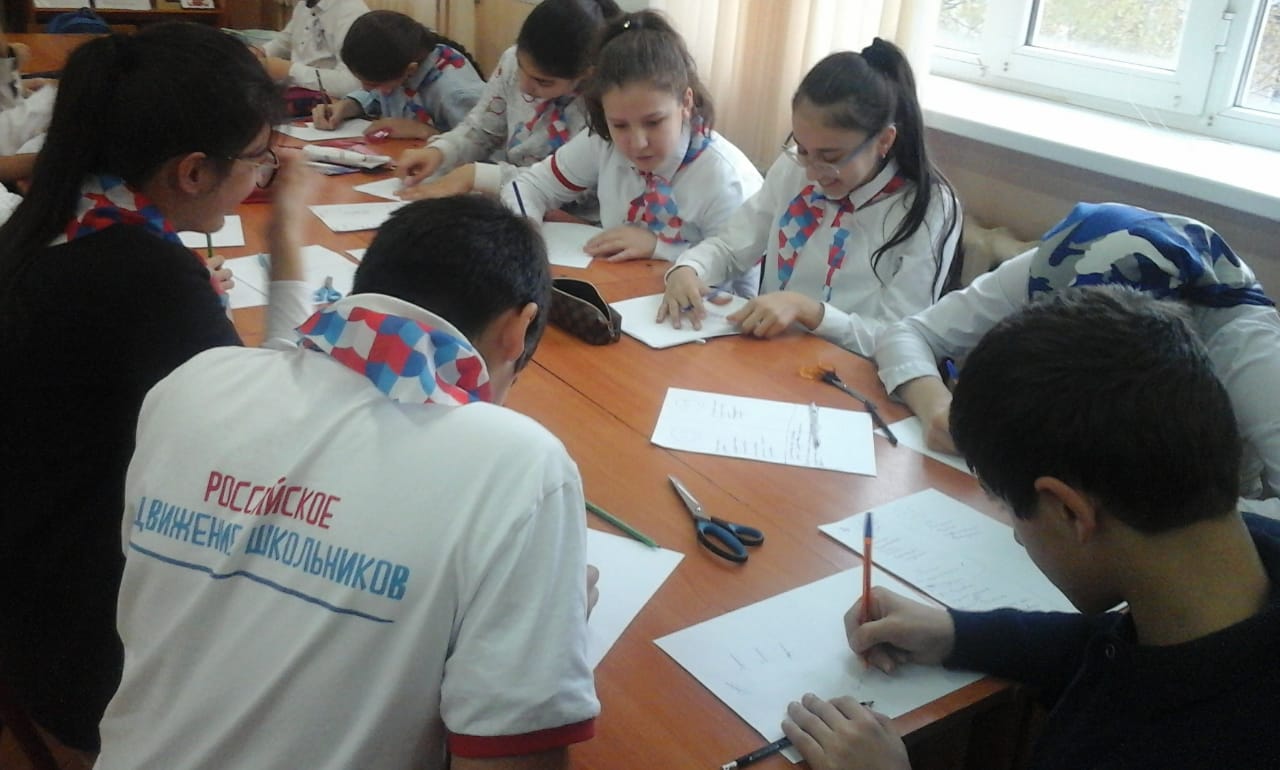 Старшая вожатая Замахчариева Н.Р.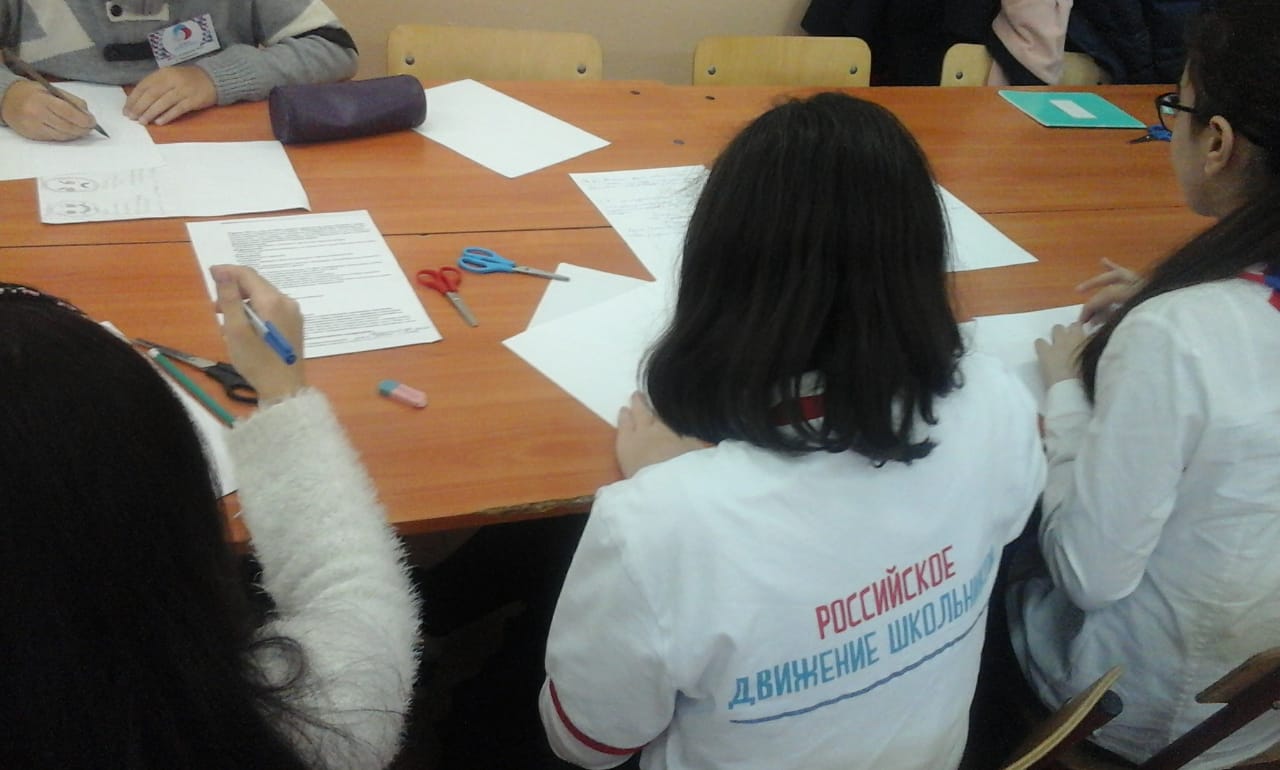 